 Ποιος αριθμός είναι πριν                                              Ποιος αριθμός είναι μετά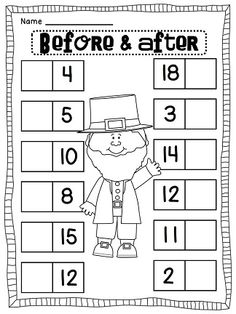 